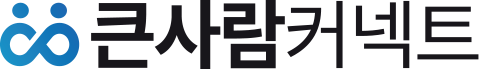 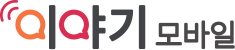 이야기모바일 유튜브 영상 공모전 참가 신청서개인정보 수집·이용 동의서이야기모바일 유튜브 영상 공모전의 원활한 운영을 위하여 ㈜큰사람커넥트는 개인정보보호법 등 관련 법규에 의거하여 개인정보를 수집·이용하고자 합니다.개인정보 제공자가 동의한 내용 외 다른 목적으로 활용하지 않으며, 제공된 개인정보의 이용을 거부하고자 할 때에는 개인정보 관리책임자를 통해 열람, 정정, 삭제를 요구할 수 있습니다.공모전 유의사항에 대한 동의서만 14세 미만 아동의 개인정보처리를 위한 법정대리인 동의서‘이야기모바일 유튜브 영상 공모전’ 참가자는 개인정보보호법 등 관련 법규에 의거하여 개인정보를 수집·이용하기 위하여 관련 사항을 고지 후 동의를 받고 있습니다. 개인정보 수집·조회 및 활용 동의서 내용을 충분히 숙지하신 후 법정 대리인 동의서를 제출하여 주시기 바랍니다.수집한 개인정보는 개인정보보호법에 따라 보호되며, 공모전 이외의 목적으로는 사용하지 않습니다.상기 미성년자의 법정 대리인으로서 위 내용을 숙지하였으며 공모전 참가에 동의합니다.□ 동의함          □ 동의하지 않음제출일자 :               (서명)참가자 :               (서명)법정대리인 :               (서명)참가형태□ 개인       □ 팀(총    명)□ 개인       □ 팀(총    명)□ 개인       □ 팀(총    명)성명(팀 참가 시 대표자인적사항으로 기재)생년월일연락처e-mail주소공모주제작품명작품설명위와 같이 “이야기모바일 유튜브 영상 공모전”에 참가를 신청하며위 내용이 사실임을 확인합니다.                       제출일자 :                                     신청자(대표자) 성명 :                  (서명)(정보주체가 14세 미만인 경우) 법정대리인 :위와 같이 “이야기모바일 유튜브 영상 공모전”에 참가를 신청하며위 내용이 사실임을 확인합니다.                       제출일자 :                                     신청자(대표자) 성명 :                  (서명)(정보주체가 14세 미만인 경우) 법정대리인 :위와 같이 “이야기모바일 유튜브 영상 공모전”에 참가를 신청하며위 내용이 사실임을 확인합니다.                       제출일자 :                                     신청자(대표자) 성명 :                  (서명)(정보주체가 14세 미만인 경우) 법정대리인 :위와 같이 “이야기모바일 유튜브 영상 공모전”에 참가를 신청하며위 내용이 사실임을 확인합니다.                       제출일자 :                                     신청자(대표자) 성명 :                  (서명)(정보주체가 14세 미만인 경우) 법정대리인 :개인정보 수집·이용 동의◈ 개인정보 수집 항목성명, 생년월일, 연락처(휴대폰), 이메일, 주소, 응모 동영상 URL◈ 개인정보 수집·이용 목적- 이야기모바일 유튜브 영상 공모전 참가자 관리- 공모전 참가자 본인확인 및 질문에 대한 답변, 개인별 공지사항 전달, 공모 심사, 결과 발표 상품 지급 등 공모적 관리 관련◈ 개인정보 보유 및 이용 기간개인정보 수집 및 이용 목적이 달성된 후에는 해당 정보를 지체없이 파기합니다.- 보존근거 : 공모전 접수자 및 수상자 관리- 보존항목 : 성명, 생년월일, 연락처(휴대폰), 이메일, 주소- 보존기간 : 접수일로부터 1년◈ 개인정보 수집 동의 거부의 권리참가자는 개인정보보호법에 의거하여 개인정보의 수집·이용 동의를 거부할 권리가 있으며거부 시에는 공모전 참가가 불가합니다.개인정보 수집·이용에 동의하십니까?                □ 동의함          □ 동의하지 않음          제출일자 :                                                 성명 :                        (서명)◈ 유의사항①출품작은 미발표 및 순수 창작물이어야 하며 초상권, 지적재산권(폰트, 이미지, 서체, 음원 등 모든 저작권), 작품 표절 등의 법적 문제가 없어야 합니다. 이와 관련된 문제가 발생할 경우 수상 취소 및 상금 반환 조치 조치되며 그에 따른 민·형사상 책임은 응모자 본인 (또는 팀)에게 있습니다.②참가자는 참가 신청서 및 참가 동의서 내용이 모두 사실임을 확인하며, 허위사실 기재 등으로 문제가 발생할 경우 모든 책임은 응모자 본인(또는 팀)에게 있습니다.③수상 이후 본 동의서 내용의 위반 사실이 밝혀질 경우 수상 취소 및 상금 환수(자진반납)에 이의를제기할 수 없습니다.④수상작의 저작권(모든 저작권, 2차적 제작물 및 편집저작물의 작성권 등을 포함)은 '(주)큰사람커넥트’에 귀속되며 이를 제3자에게 제공할 수 없습니다.
⑤수상작은 ㈜큰사람커넥트 홍보 사업 및 홍보물 제작 등에 활용될 수 있으며,수상작 전체나 일부를 변경하여 이용할 수 있습니다.⑥수상작으로 선정되었을 경우 고화질 원본 파일을 제출해야 합니다.⑦접수를 위해 제출된 서류는 일체 반환되지 않습니다.⑧접수된 작품은 수정 및 취소 불가합니다.(단, 응모 기간 내 오류 발견 시 이메일로 문의 후 수정 제출 가능합니다.)⑨참가 신청 접수 시 미작성 및 기입 오류 등으로 연락이 되지 않는 응모 작품은심사 대상에서 제외됩니다.⑩공모주제 및 영상파일 규격 등 공모 요강에 준하지 않는 작품은 심사 대상에서 제외됩니다.⑪심사 기준 중 화제성 부문은 영상 업로드 날짜 대비 조회수를 평균치로 환산하여 평가할 예정입니다.⑫참여작품 수 및 심사결과에 상금 및 수상인원은 변동될 수 있으며,심사결과 적합한 작품이 없을 경우 시상하지 않을 수 있습니다.⑬출품작이 심사 기준에 미달할 경우 수상작에 선정하지 않을 수 있으며 참가자는 심사 결과에 이의를 제기할 수 없습니다⑭1인(팀) 1개 작품까지만 응모가 가능합니다.⑮단체참가팀의 경우 상금은 대표자에게 일괄 전달되며,상금에 대한 제세공과금 22%는 수상자 본인(또는 팀)이 부담합니다.⑯미성년자의 경우 수상 시 가족관계증명서를 제출해야 합니다.⑰상기 일정 및 시상 내용은 내부 사정에 따라 변경될 수 있습니다.공모전 유의사항에 대한 내용에 동의하십니까?       □ 동의함          □ 동의하지 않음          제출일자 :                                                 성명 :                        (서명)             (정보주체가 14세 미만인 경우) 법정대리인 :                        (서명)■ 신청인 정보(만 14세 미만)■ 신청인 정보(만 14세 미만)■ 신청인 정보(만 14세 미만)■ 신청인 정보(만 14세 미만)성명생년월일■ 법정대리인(보호자) 정보■ 법정대리인(보호자) 정보■ 법정대리인(보호자) 정보■ 법정대리인(보호자) 정보성명생년월일신청인과의 관계연락처(휴대폰)수집항목신청인의 성명, 생년월일, 연락처(휴대폰), 이메일, 주소, 응모 동영상 URL법정대리인의 성명, 생년월일, 연락처(휴대폰)수집·이용 목적- 이야기모바일 유튜브 영상 공모전 참가자 관리- 공모전 참가자 본인확인 및 질문에 대한 답변, 개인별 공지사항 전달, 공모 심사, 결과 발표, 상품 지급 등 공모적 관리 관련보유 및 이용 기간- 보존근거 : 공모전 접수자 및 수상자 관리- 보존항목 : 성명, 생년월일, 연락처(휴대폰), 이메일, 주소- 보존기간 : 접수일로부터 1년거부의 권리참가자는 개인정보보호법에 의거하여 개인정보의 수집·이용 동의를거부할 권리가 있으며 거부 시에는 공모전 참가가 불가합니다.